Kategorie    C 	 Energieanlagen 	 Schweizer Solarpreis 2019Das Solarfaltdach der Abwasserreinigungsanlage ARA Chur basiert auf glasfreier Leichtbau- technik. Es wird vollautomatisch gesteuert resp. ein- und ausgefahren und überspannt die ganze Anlage. Die faltbare 643 kW starke PV-Anlage generiert 0.54 GWh/a. Damit leistet sie einen Anteil von 14% am Gesamtenergiebedarf (inkl. Schlammtrocknung) von 3.95 GWh/a der ARA Chur. Die ARA Chur zeigt mit den CO2-frei erzeugten 0.54 GWh/a beispielhaft auf, was infra- strukturintegrierte PV-Anlagen leisten können. Der Stadt Chur und der ganzen Schweiz mit über 100’000 ähnlichen Infrastrukturbauten möge die CO2-frei funktionierende ARA-PV-Anlage als leuchtendes Beispiel dienen (zum Aufwachen und Nachahmen).Abwasserreinigungsanlage ARA Chur, 7000 Chur/GRDas innovative Solarfaltdach über den of- fenen Klärbecken der Abwasserreinigungs- anlage in Chur zeigt beispielhaft auf, was integrierte PV-Anlagen zur Eigenenergie- versorgung für die kommunale Infrastruktur leisten können. Die vollautomatisch gesteu- erte 0.64 MW starke PV-Anlage generiert im ausgefahrenen Zustand 540 MWh/a. Damit leistet sie einen Anteil von 14% am Gesam- tenergiebedarf von 3.95 GWh/a der ARA Chur (inkl. Schlammtrocknung). Bei schlech-Le toit solaire pliant innovant qui couvre les bassins d’aération de la station d’épuration de Coire illustre bien la façon dont une muni- cipalité peut produire sa propre énergie grâce à une infrastructure PV intégrée. Entièrement automatisée, l’installation PV de 0,64 MW fournit 540 MWh/a à plein régime et assure 14% des 3,95 GWh/a que consomme le site d’ARA Chur, y compris le séchage des bou- es. Par mauvais temps, le toit se replie, ce qui le protège par exemple de la grêle, maisTechnische DatenStrombedarf	%	kWh/aGesamt-EB:	100 3’950’000EnergieversorgungEigen-EV:	m2        kWp  kWh/m2a	%	kWh/a PV-Dach: 5’900     640	143.1	14    540’000Energiebilanz (Endenergie)	%	kWh/aEigenenergieversorgung:	14     540’000Gesamtenergiebedarf:	100 3’950’000Fremdenergiezufuhr:	86  3’410’000Bestätigt von IBC Energie Wasser Chur am 17.06.2019, Clement Plebani, info@ibc-chur.chBeteiligte Personenten Wetterverhältnissen wird das Solarfalt-évite aussi que la neige s’y dépose en hiver,	 	Standort der Anlagedach eingefahren, wodurch es beispielswei-se vor Hagel geschützt ist. Im Winter kann sich keine Schneedecke auf der PV-Anlage bilden, welche die Solarstromproduktion unterbinden würde. Das Klärbetriebsper- sonal kann das Solarfaltdach jederzeit per Knopfdruck einfahren und erhält so einfa- chen Zugang von oben zu den Becken für die Wartung.Das Solarfaltdach kombiniert Leicht- bautechnologie (glasfreie PV-Module), Schweizer Seilbahntechnik und eine voll- automatische Steuerung im Rahmen eines KTI-Projektes von der ZHAW entwickelten Meteoalgorithmen.Abwasserreinigungsanlagen   gehören zu den grössten «kommunalen Stromfres- sern». Dabei verfügen sie meistens über ein grosses Potential für infrastrukturintegrier- te Photovoltaikanlagen, wie die ARA Chur vorbildlich zeigt. Deshalb gilt es, alle ARA- Betreiber zu motivieren, auf einen möglichst energieeffizienten Betrieb umzustellen und einen Teil der benötigten Energie selber zu produzieren. Für das pionierhafte Engage- ment, wird die ARA Chur mit dem Schweizer Solarpreis 2019 ausgezeichnet.empêchant la production de courant solaire.Le personnel de la station peut à tout moment décider de le rabattre en appuyant sur un bou- ton afin d’accéder facilement aux bassins par le haut pour les entretenir.Le toit solaire pliant combine une infra- structure de construction mobile légère (mo- dules PV sans verre) à la technologie suisse des téléphériques et à un système de com- mande géré automatiquement développé par la ZHAW dans le cadre d’un projet CTI.Si les stations d’épuration comptent par- mi les plus gros «dévoreurs d’énergie muni- cipaux», elles sont pour la plupart des cen- trales solaires potentielles idéales, comme le montre de façon exemplaire ARA Chur. Raison de plus pour encourager tous les opérateurs de stations comme celle de Coire à mettre en œuvre une infrastructure énergétiquement efficace et à produire eux-mêmes une partie du courant qu’ils consomment.ARA Chur reçoit le Prix Solaire Suisse 2019 pour son engagement pionnier.ARA ChurRheinmühleweg 87, 7000 ChurTel. 081 254 49 17, Curdin.Hedinger@chur.chEigentümerin, Bauherrschaft und Betreiberin IBC Energie Wasser Chur, Markus Kunz Felsenaustrasse 29, 7000 ChurTel. 081 254 48 02, markus.kunz@ibc-chur.chInitiant und ContractingnehmerinStadt Chur, Departement Bau Planung Umwelt Roland Arpagaus, Stadtingenieur, Tiefbaudienste Tel. 081 254 47 21, Roland.Arpagaus@chur.chProjektplanung, Produktentwicklung, Systemlie- ferant und Realisierungdhp technology AG, Andreas HügliWeststrasse 7, 7205 Zizers, Tel. 078 730 89 11, andreas.huehli@dhp-technology.chElektroinstallationenElektro Raetus AG, Martin Conrad Pulvermühlestrasse 93, 7000 ChurTel. 081 286 90 90, Martin.Conrad@elektro-raetus.chModullieferantDAS Energy GmbH, Robert Neumann Ferdinand Graf von Zeppelin-Strasse 18A-2700 Wiener Neustadt, Tel. +43 2622 35035 200, r.neumann@das-energy.comProjekt-UnterstützungBundesamt für Energie, Dr. Yasmine Calisesi Mühlestrasse 4, 3003 BernTel. 058 462 5321, yasmine.calisesi@bfe.admin.chProjektpartner KTI-ProjektZHAW Winterthur, Prof. Dr. Franz Baumgartner Technikumstrasse 9, 8400 WinterthurTel. 081 325 34 11, franz.baumgartner@zhaw.ch86     |    Schweizer Solarpreis 2019    |    Prix Solaire Suisse 2019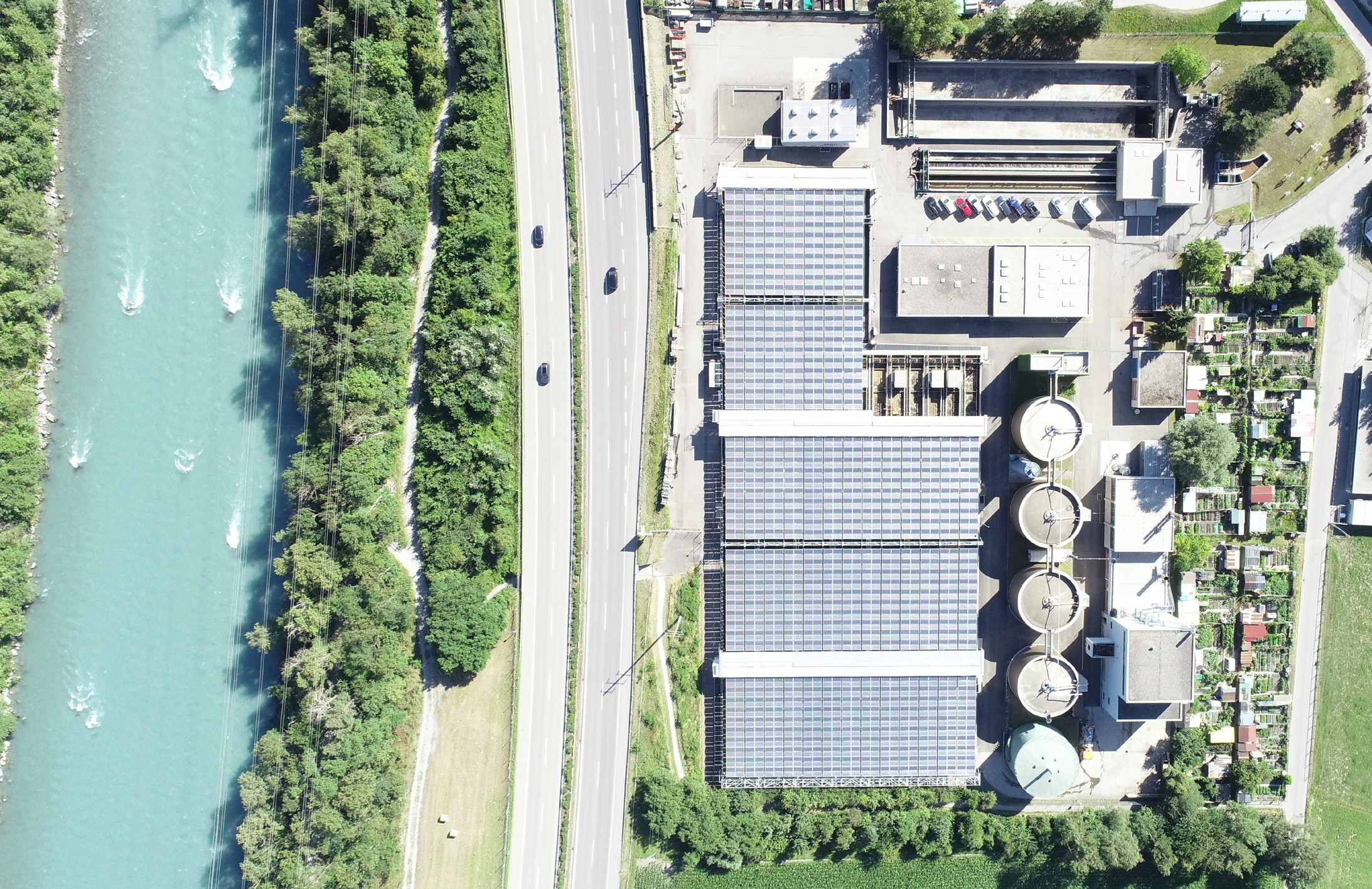 1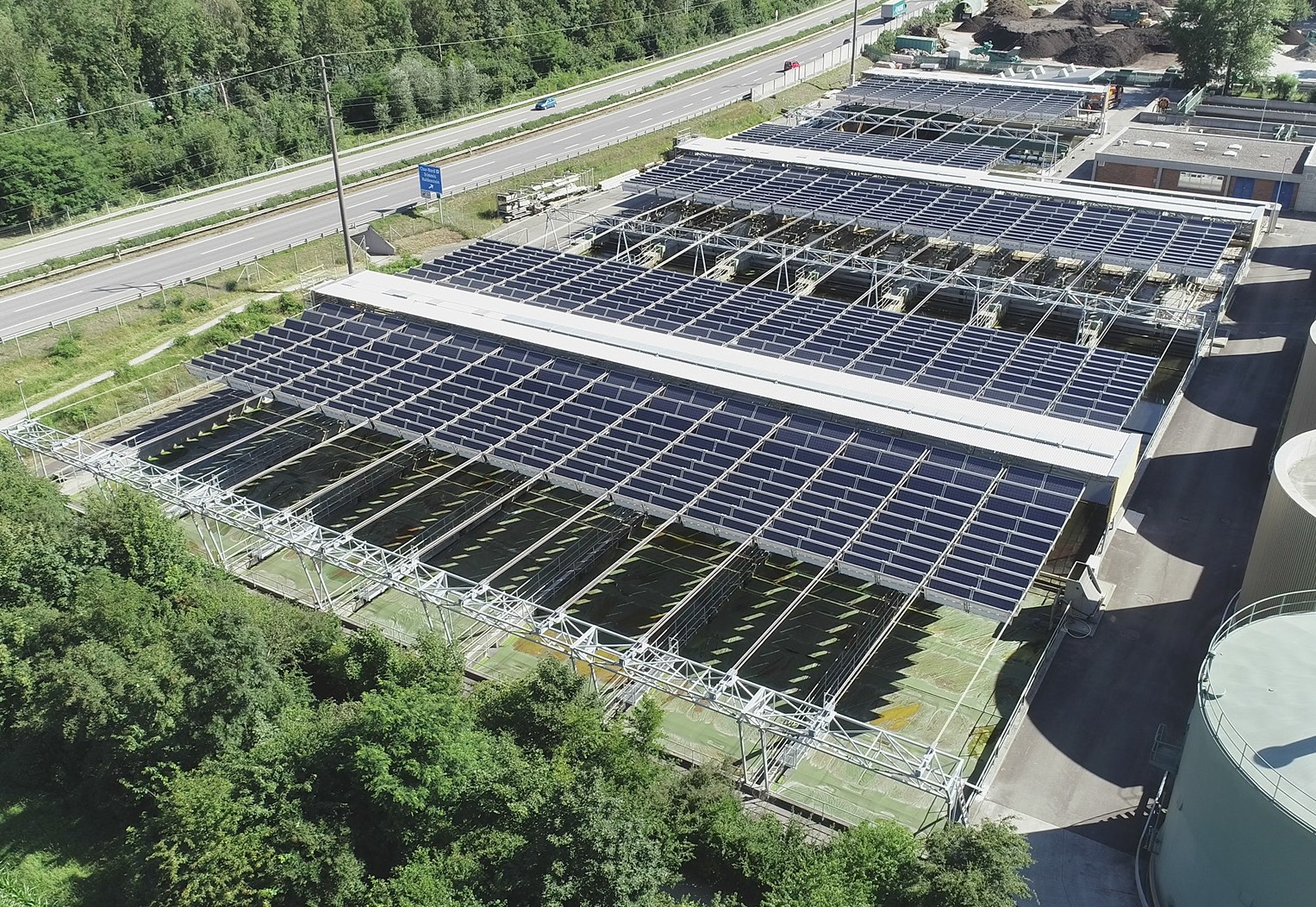 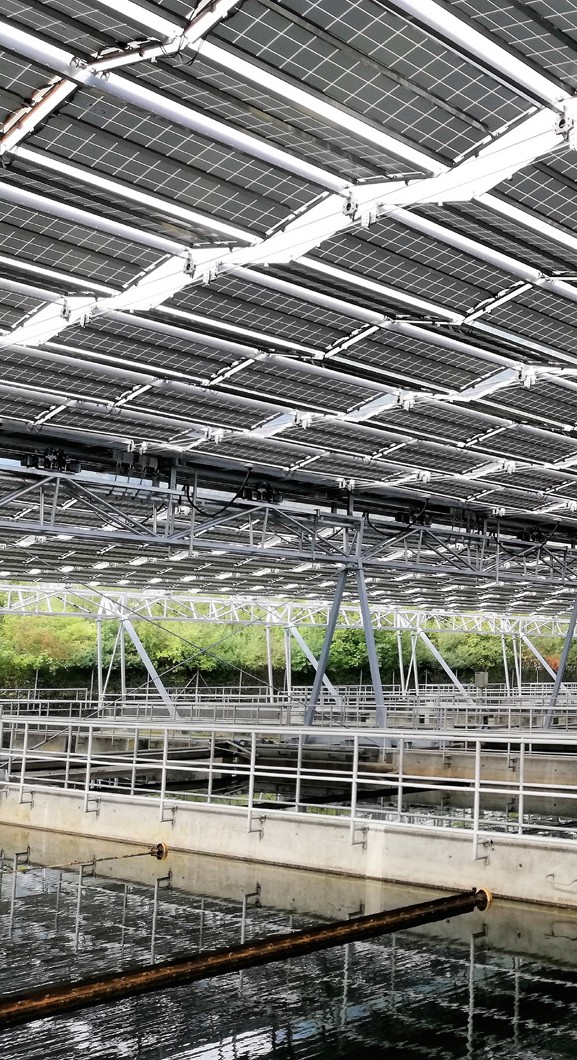 2	3Die 0.64 MW starke PV-Anlage erstreckt sich über die offenen Klärbecken der Abwasserreini- gungsanlage in Chur.Das innovative Solarfaltdach wird bei schlechten Wetterverhältnissen oder erforderlichem Zugang per Knopfdruck einfahren.Mit der PV-Anlage der Klärwerküberdachung produziert die ARA rund 540 MWh/a einheimi- sche CO2-neutrale Energie.Schweizer Solarpreis 2019    |    Prix Solaire Suisse 2019   |    87